15.06.2017  № 1456О внесении изменения в постановление администрации города Чебоксары от 15.03.2017 № 685  В соответствии со ст. 225 Гражданского кодекса Российской Федерации, п. 1 ст. 38 Федерального закона от 26.03.2003 № 35-ФЗ «Об электроэнергетики» администрация города Чебоксары  п о с т а н о в л я е т:1. Внести изменение в постановление администрации города Чебоксары от 15.03.2017 № 685 «О бесхозяйных объектах электроснабжения города Чебоксары», изложив пункт 1 приложения к нему в следующей редакции:2. Управлению по связям со СМИ и молодежной политики администрации города Чебоксары опубликовать настоящее постановление в средствах массовой информации.3. Настоящее постановление вступает в силу со дня его официального опубликования.4. Контроль за исполнением настоящего постановления возложить на заместителя главы администрации по вопросам ЖКХ  Г.Г. Александрова.Глава администрации города Чебоксары                                      А.О. Ладыков	Чăваш РеспубликиШупашкар хулаАдминистрацийěЙЫШĂНУ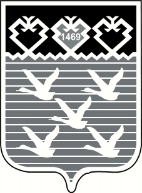 Чувашская РеспубликаАдминистрациягорода ЧебоксарыПОСТАНОВЛЕНИЕ1КЛ-0,4 кВ от РП-30 до ВРУ-0,4 кВ жилого дома   № 29 по ул. Гагарина4ААБл-1 (4 х 120)4 х 2002002